中国民企老板财税管控领军品牌 创始于 2005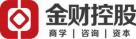 《股权财务体系》招生简章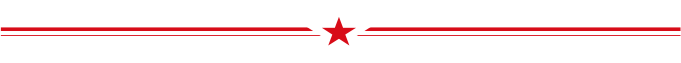 ——玩转股权、财务落地、体系设计、财富暴增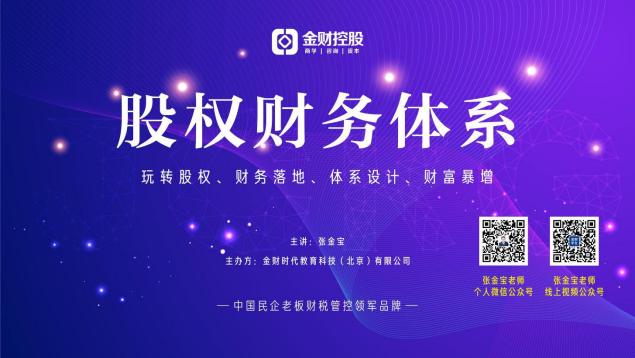 【课程背景】为了留住人才、共享创业成果 ，民企老板都在纷纷学习股权的设计。然而市面的股权分享中都有一个共同的不足 ，就是脱离“财税”而谈股权 ，往往导致股权设计无法落地。股权涉及“财务+税务+人力+法律+管理+战略+心理学”等综合智慧。金财在做财税体系咨询时 ，数千家企业问到一系列的股权相关的财税问题 ，如 ：股权转让时的避税节税问题、利润分配的报表支持问题、财务数据公开问题、股权财税风险等。金财《股权财务落地体系》专为民营企业定制 ，提供一系列实用文件 ，以落地为导向 ，现场提供有效股权财税方案。现场咨询与方案设计相结合 ，不再为股权财税而烦恼！共建财税系统，提升 20%利润，降低企业风险。地址：北京市海淀区花园路小关街 120 号万盛商务会馆 B 栋二楼                     第 1  页 共 5  页中国民企老板财税管控领军品牌 创始于 2005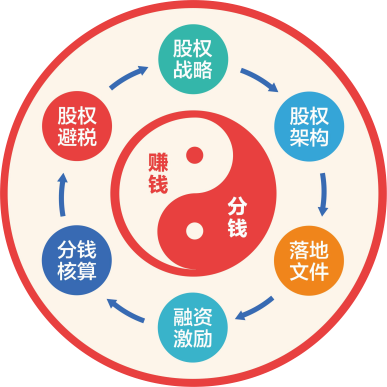 共建财税系统，提升 20%利润，降低企业风险。地址：北京市海淀区花园路小关街 120 号万盛商务会馆 B 栋二楼                    第 2  页 共 5  页中国民企老板财税管控领军品牌 创始于 2005【课程收获】☆创始人的股权设计全套落地文件；☆员工股权激励的全套落地文件；☆股权外部融资的全套落地文件；☆股权分配后的财务核算与相关报表文件；☆股权中的避税节税全套方案；【课程特色】理论+案例 ，全面打通股权设计操作！现场有股权财务落地专家、咨询老师 ，现场辅导作业！工具丰富实用 ，学习完回到单位即可落地！【课程设置】共建财税系统，提升 20%利润，降低企业风险。地址：北京市海淀区花园路小关街 120 号万盛商务会馆 B 栋二楼                    第 3  页 共 5  页中国民企老板财税管控领军品牌 创始于 2005共建财税系统，提升 20%利润，降低企业风险。地址：北京市海淀区花园路小关街 120 号万盛商务会馆 B 栋二楼                    第 4  页 共 5  页中国民企老板财税管控领军品牌 创始于 2005共建财税系统，提升 20%利润，降低企业风险。地址：北京市海淀区花园路小关街 120 号万盛商务会馆 B 栋二楼                    第 5  页 共 5  页【主 办 方】金财控股【课程对象】股东+合伙人+财务负责人【课程时长】3 天 2 夜【主讲老师】北京金财控股董事长财务系统建设专家 ，老板财务高端课程《企业财务体系》授课导师畅销书《财商 ：老板财务管控必修课》作者10 年大型企业财务总监任职经验国务院国资委财务信息化项目组研究员、财政部总会计师协会特聘教授、中国注册管理会计师协会考试专家组成员中国财务技术网创始人 ，金财企业大学创始人 ，“大财务”理论体系创导者。张金宝老师曾为 100 家大型企业提供财务顾问及咨询服务 ，包括一汽丰田、华为、伊利、邮政银行、华谊兄弟等企业。为超过 20000 名老板、 总经理、财务总监做过财务训练。张金宝所创办的“金财控股” 目前是中国民企老板财税管控领军品牌。出版作品 ：《财商 ：老板财务管控必修课》、《财商 II：民企财务规范 5 大体系》、《大财商 ：老板如何掌控财务》、《民企财务八大系统》、《两账合一》等。模块课程详情一、股权战略1.   什么是公司？什么是管理？2.   什么是股权？什么是股权激励？3.   从利润、公司价值 ，到股权价值4.   从做大做强 ，到做正做久5.   价值是如何创造出来的？6.   案例 ：海底捞火锅的股权7.   案例 ：华为公司的股权8.   案例 ：阿里巴巴的股权9.   案例 ：合伙人制度与股权分配二、顶层设计1.   创始人的股权设计2.   进入机制的四种设计3.   退出机制的四种设计4.   股权调整的四种方式5.   控制权的四种模式6.   案例 ：小米雷军如何找合伙人7.   案例 ：中国合伙人与中国散伙人8.   案例 ：夫妻离婚与股权拆分9.   案例 ：刘强东对奶茶妹妹的真爱三、     员工激励1.   合伙人机制的设计2.   分红股的设计3.   期股的设计4.   注册实股的设计5.   分支机构扩张的股权设计6.   案例 ：合伙人的协议文件7.   案例 ：315 股权法的激励文件8.   案例 ：连锁型企业的股权激励9.   案例 ：内部创业的股权设计四、     融资股权1.   上市前的股权架构设计2.   对供应商的股权融资设计3.   对客户的股权融资设计4.   对投资人的股权融资设计5.   投资人退出权的设计6.   案例 ：俏江南的融资与关键条款7.   案例 ：易到用车的融资与出售8.   案例 ：动态股权的 4 种版本9.   案例 ：万科的股权融资五、分钱核算1.财务报表是否公开？2.责任中心如何划分？3.独立核算的财务设置4.分钱报表的格式设计5.高管合伙人的指标驾驶舱6.案例 ：股权激励后 ，老板进监狱7.案例 ：分赃不均 ，投资缩水8.案例 ：38 家公司的分红报表9.案例 ：海尔集团的人单酬表六、     股权避税1.   避掉企业所得税的股权设计2.   避掉个人所得税的股权设计3.   股权转让中的溢价避税4.   股权分红或套现时的避税5.   税前高额工资或提成的避税6.   案例 ：公司合并的税收安排7.   案例 ：上市规范与避税的博弈8.   案例 ：对赌协议与激励的涉税事项9.   案例 ：股权并购过程的财税准备课程现场提供 ：相关表格、制度、模板、模型、方法、案例、流程等落地电子版文件。如 ：公 司章程、合伙协议、进入退出协议、财务核算模型、财务分钱报表、避税示意图等。课程现场提供 ：相关表格、制度、模板、模型、方法、案例、流程等落地电子版文件。如 ：公 司章程、合伙协议、进入退出协议、财务核算模型、财务分钱报表、避税示意图等。